Private Sushi Lessons with Queen Of  Sushi ,  Madame SaitoMake your own Sushi and eat what you make.Address: 122-124 Lombard St, Philadelphia, PA 19147 
Phone: (215) 922 - 2515 
Email: madamesaito@gmail.com 
Cell: (215) 815-8266 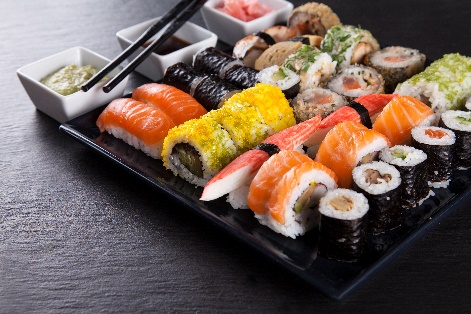 Level 1 Private Sushi Class : Two hours for 2 people $250Group Of 10 or more $100 per person Learn how to make sushi rice How to roll sushi maki and variety of different styles of rolls such as Hosomaki, Uramaki, Hand Rolls, Temaki, Futomaki super rolls.Learn how to cut each rolls into pieces Level 2 Private Sushi Class: Three hours $350 for two people Group of 10 or more $150 per personYou will learn everything from level 1 plus sushi Nigiri , rolling makis and , tuna, salmon, eel, spicy tuna, ect. Master Course Sushi Class : Three hours $500 per two people Group of 10 or more $200 per personMaking Sushi rollsMaking sushi nigiriLearn how to prepare fish for sushi and sashimi, slice fish technique.Call now to schedule your private lesson (215)922-2515